 G. Sarty & University of Saskatchewan Distance Education Unit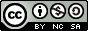 α = 0.01α = 0.01α = 0.01α = 0.01α = 0.01α = 0.01α = 0.01α = 0.01α = 0.01α = 0.01α = 0.01α = 0.01α = 0.01α = 0.01α = 0.01α = 0.01α = 0.01α = 0.01α = 0.01α = 0.01α = 0.01kkkkkkkkkkkkkkkkkkk234567891011121314151617181920v190.03135.0164.3185.6202.2215.8227.2237.0245.6253.2260.0266.2271.8277.0281.8286.3290.4294.3298.0v214.0419.0222.2924.7226.6328.2029.5330.6831.6932.5933.4034.1334.8135.4336.0036.5337.0337.5037.95v38.2610.6212.1713.3314.2415.0015.6416.2016.6917.1317.5317.8918.2218.5218.8119.0719.3219.5519.77v46.518.129.179.9610.5811.1011.5511.9312.2712.5712.8413.0913.3213.5313.7313.9114.0814.2414.40v55.706.987.808.428.919.329.679.9710.2410.4810.7010.8911.0811.2411.4011.5511.6811.8111.93v65.246.337.037.567.978.328.618.879.109.309.489.659.819.9510.0810.2110.3210.4310.54v74.955.926.547.017.377.687.948.178.378.558.718.869.009.129.249.359.469.559.65v84.755.646.206.626.967.247.477.687.868.038.18.8.318.448.558.668.768.858.949.03v94.605.435.966.356.666.917.137.337.497.657.787.918.038.138.238.338.418.498.57v104.485.275.776.146.436.676.877.057.217.367.497.607.717.817.917.998.088.158.23v114.395.155.625.976.256.486.676.846.997.137.257.367.467.567.657.737.817.887.95v124.325.055.505.846.106.326.516.676.816.947.067.177.267.367.447.527.597.667.73v134.264.965.405.735.986.196.376.536.676.796.907.017.107.197.277.357.427.487.55v144.214.895.325.635.886.086.266.416.546.666.776.876.967.057.137.207.277.337.39v154.174.845.255.565.805.996.166.316.446.556.666.766.846.937.007.077.147.207.26v164.134.795.195.495.725.926.086.226.356.466.566.666.746.826.906.977.037.097.15v174.104.745.145.435.665.856.016.156.276.386.486.576.666.736.816.876.947.007.05v184.074.705.095.385.605.795.946.086.206.316.416.506.586.656.736.796.856.916.97v194.054.675.055.335.555.735.896.026.146.256.346.436.516.586.656.726.786.846.89v204.024.645.025.295.515.695.845.976.096.196.286.376.456.526.596.656.716.776.82v243.964.554.915.175.375.545.695.815.926.026.116.196.266.336.396.456.516.566.61v303.894.454.805.055.245.405.545.655.765.855.936.016.086.146.206.266.316.366.41v403.824.374.704.935.115.265.395.505.605.695.765.835.905.966.026.076.126.166.21v603.764.284.594.824.995.135.25.5.365.455.535.605.675.735.785.845.895.935.976.01v1203.704.204.504.714.875.015.125.215.305.375.445.505.565.615.665.715.755.795.83v∞3.644.124.404.604.764.884.995.085.165.235.295.355.405.455.495.545.575.615.65α = 0.05α = 0.05α = 0.05α = 0.05α = 0.05α = 0.05α = 0.05α = 0.05α = 0.05α = 0.05α = 0.05α = 0.05α = 0.05α = 0.05α = 0.05α = 0.05α = 0.05α = 0.05α = 0.05α = 0.05α = 0.05kkkkkkkkkkkkkkkkkkk234567891011121314151617181920v117.9726.9832.8237.0840.4143.1245.4047.3649.0750.5951.9653.2054.3355.3656.3257.2258.0458.8359.56v26.088.339.8010.8811.7412.4413.0313.5413.9914.3914.7515.0815.3815.6515.9116.1416.3716.5716.77v34.505.916.827.508.048.488.859.189.469.729.9510.1510.3510.5310.6910.8410.9811.1111.24v43.935.045.766.296.717.057.357.607.838.038.218.378.528.668.798.919.039.139.23v53.644.605.225.676.036.336.586.806.997.177.327.477.607.727.837.938.038.128.21v63.464.344.905.305.635.906.126.326.496.656.796.927.037.147.247.347.437.517.59v73.344.164.685.065.365.615.826.006.166.306.436.556.666.766.856.947.027.107.17v83.264.044.534.895.175.405.605.775.926.056.186.296.396.486.576.656.736.806.87v93.203.954.414.765.025.245.435.595.745.875.986.096.196.286.366.446.516.586.64v103.153.884.334.654.915.125.305.465.605.725.835.936.036.116.196.276.346.406.47v113.113.824.264.574.825.035.205.355.495.615.715.815.905.986.066.136.206.276.33v123.083.774.204.514.754.955.125.275.395.515.615.715.805.885.956.026.096.156.21v133.063.734.154.454.694.885.055.195.325.435.535.635.715.795.865.935.996.056.11v143.033.704.114.414.644.834.995.135.255.365.465.555.645.715.795.855.915.976.03v153.013.674.084.374.594.784.945.085.205.315.405.495.575.655.725.785.855.905.96v163.003.654.054.334.564.744.905.035.155.265.355.445.525.595.665.735.795.845.90v172.983.634.024.304.524.704.864.995.115.215.315.395.475.545.615.675.735.795.84v182.973.614.004.284.494.674.824.965.075.175.275.355.435.505.575.635.695.745.79v192.963.593.984.254.474.654.794.925.045.145.235.315.395.465.535.595.655.705.75v202.953.583.964.234.454.624.774.905.015.115.205.285.365.435.495.555.615.665.71v242.923.533.904.174.374.544.684.814.925.015.105.185.255.325.385.445.495.555.59v302.893.493.854.104.304.464.604.724.824.925.005.085.155.215.275.335.385.435.47v402.863.443.794.044.234.394.524.634.734.824.904.985.045.115.165.225.275.315.36v602.833.403.743.984.164.314.444.554.654.734.814.884.945.005.065.115.155.205.24v1202.803.363.683.924.104.244.364.474.564.644.714.784.844.904.955.005.045.095.13v∞2.773.313.633.864.034.174.294.394.474.554.624.684.744.804.854.894.934.975.01α = 0.10α = 0.10α = 0.10α = 0.10α = 0.10α = 0.10α = 0.10α = 0.10α = 0.10α = 0.10α = 0.10α = 0.10α = 0.10α = 0.10α = 0.10α = 0.10α = 0.10α = 0.10α = 0.10α = 0.10α = 0.10kkkkkkkkkkkkkkkkkkk234567891011121314151617181920v18.9313.4416.3618.4920.1521.5122.6423.6224.4825.2425.9226.5427.1027.6228.1028.5428.9629.3529.71v24.135.736.777.548.148.639.059.419.7210.0110.2610.4910.7010.8911.0711.2411.3911.5411.68v33.334.475.205.746.166.516.817.067.297.497.677.837.988.128.258.378.488.588.68v43.013.984.595.035.395.685.936.146.336.496.656.786.917.027.137.237.337.417.50v52.853.724.264.664.985.245.465.655.825.976.106.226.346.446.546.636.716.796.86v62.753.564.074.444.734.975.175.345.505.645.765.875.986.076.166.256.326.406.47v72.683.453.934.284.554.784.975.145.285.415.535.645.745.835.915.996.066.136.19v82.633.373.834.174.434.654.834.995.135.255.365.465.565.645.725.805.875.936.00v92.593.323.764.084.344.544.724.875.015.135.235.335.425.515.585.665.725.795.85v102.563.273.704.024.264.474.644.784.915.035.135.235.325.405.475.545.615.675.73v112.543.233.663.964.204.404.574.714.844.955.055.155.235.315.385.455.515.575.63v122.523.203.623.924.164.354.514.654.784.894.995.085.165.245.315.375.445.495.55v132.503.183.593.884.124.304.464.604.724.834.935.025.105.185.255.315.375.435.48v142.493.163.563.854.084.274.424.564.684.794.884.975.055.125.195.265.325.375.43v152.483.143.543.834.054.234.394.524.644.754.844.935.015.085.155.215.275.325.38v162.473.123.523.804.034.214.364.494.614.714.814.894.975.045.115.175.235.285.33v172.463.113.503.784.004.184.334.464.584.684.774.864.935.015.075.135.195.245.30v182.453.103.493.773.984.164.314.444.554.654.754.834.904.985.045.105.165.215.26v192.453.093.473.753.974.144.294.424.534.634.724.804.884.955.015.075.135.185.23v202.443.083.463.743.954.124.274.404.514.614.704.784.854.924.995.055.105.165.20v242.423.053.423.693.904.074.214.344.444.544.634.714.784.854.914.975.025.075.12v302.403.023.393.653.854.024.164.284.384.474.564.644.714.774.834.894.944.995.03v402.382.993.353.603.803.964.104.214.324.414.494.564.634.694.754.814.864.904.95v602.362.963.313.563.753.914.044.164.254.344.424.494.564.624.674.734.784.824.86v1202.342.933.283.523.713.863.994.104.194.284.354.424.484.544.604.654.694.744.78v∞2.332.903.243.483.663.813.934.044.134.214.284.354.414.474.524.574.614.654.69